Student Account Amnesty Program ContractThe student account amnesty program is a forgiveness initiative for students that have a balance from previous semesters that may deter them from completing their degree or obtaining their official transcript.  This program will assist students with lowering their student account debt through an amnesty write-off calculation which will be applied directly to their student account.The following conditions must be met in order to receive the amnesty amount below for the debt that I currently owe to the College:Must be registered for at least half-time credits and successfully complete the semester.Maximum amount of prior existing debt to be reduced based on credit load per semester:Half Time – $1,140.00 ¾ time – $1,900.00Full Time – $2,280.00Must have a 2021-2022 FAFSA on file with all completed verification paperwork with the Financial Aid Office and be eligible to receive aid.Must complete Institutional Scholarship Application prior to census date each semester.Must successfully complete the semester by maintaining Satisfactory Academic ProgressMinimum 2.0 GPA Complete at least 67% of attempted coursework (Pace of Progression) Complete Financial Aid Suspension Appeal if applicable.  I understand that: If the amount I owe is less than the amnesty amount listed above, then the college will reduce my amnesty received to the actual debt owed.I will not be granted the allotted amount listed above until the College has verified that I have successfully fulfilled all of the above requirements. Any debt (tuition, books, fees, etc.) that I incur during current semesters (Fall 2021 and beyond) is not eligible for the amnesty program and it is my responsibility to ensure I have financial aid to cover my balance for any current or future semesters.I will sign up for a reoccurring monthly payment plan with the business office to pay toward my balance.I will fill out a withholding funds form for the semester to withhold a minimum of 25% of my eligible student refunds.I can drop classes each semester without it affecting my eligibility for the student account amnesty program unless I drop or withdraw from a class that puts me below 6 credits per semester. By signing below, I verify that I have read and agree to above terms and conditions.Student Name (Print)                                        Student Signature                                       	             Date
__________________________________   __________________________________________  ___________________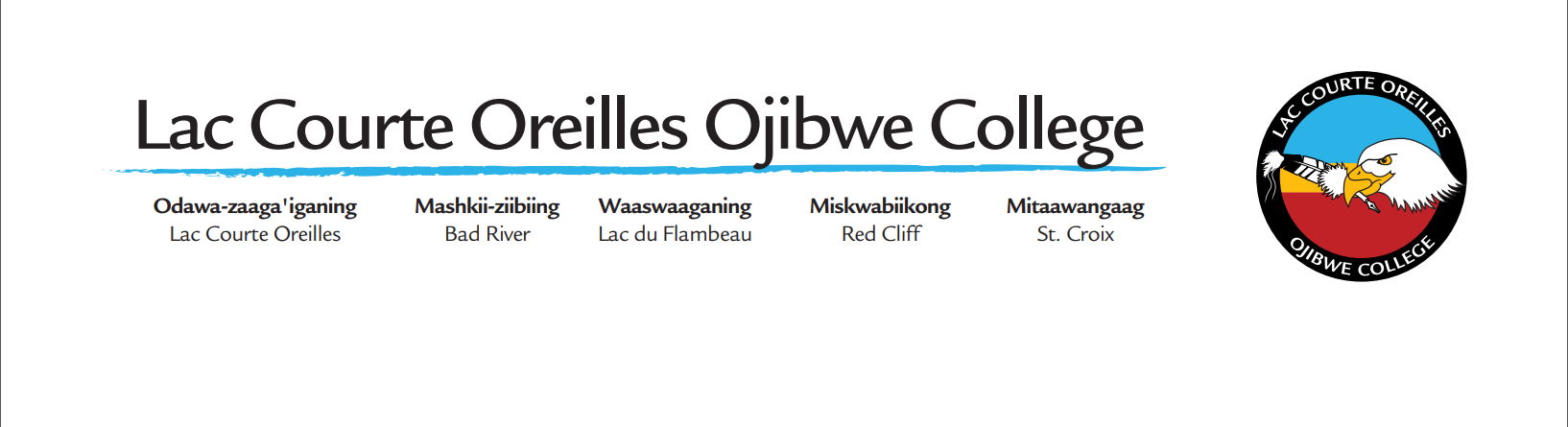 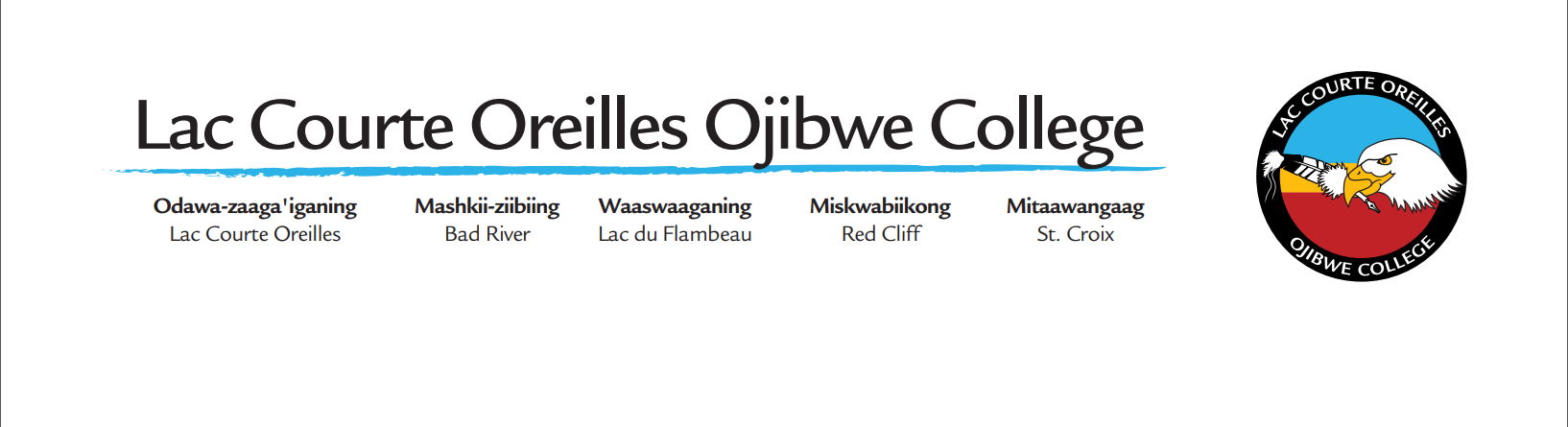 